Номинация: гуманитарные наукиМатериалы соискателя премии ФИО Магистранта 1 года обучения радиофизического факультета Национального исследовательского Томского государственного университета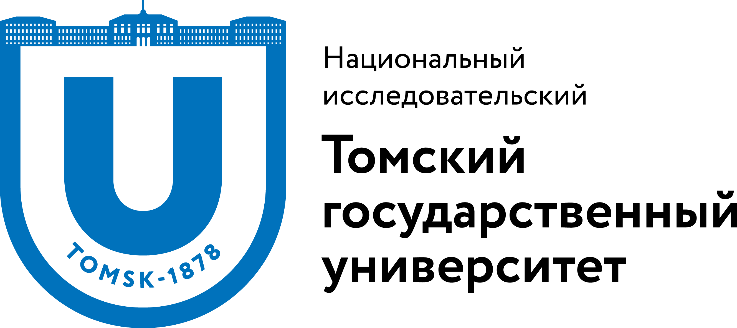 2022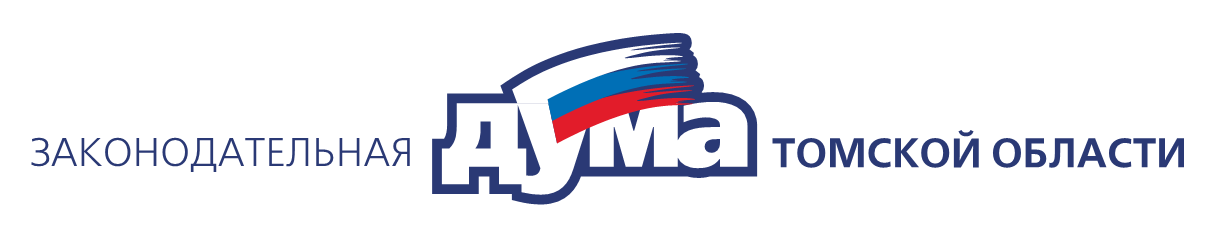 На конкурс 2022 года на соискание звания«Лауреат Премии Законодательной Думы Томской области» для молодых ученых и юных дарований»Содержание:Анкета соискателяВыписка из протокола заседания Ученого совета ТГУМотивированное представление Приложение к мотивированному представлению